Hotelprijzen 2024 Keukenhofperiode ( min 2 nachten verblijf, inclusief ontbijt, tot 3 dagen voor aankomst te annuleren) 22 Maart 2024 t/m 12 Mei 2024 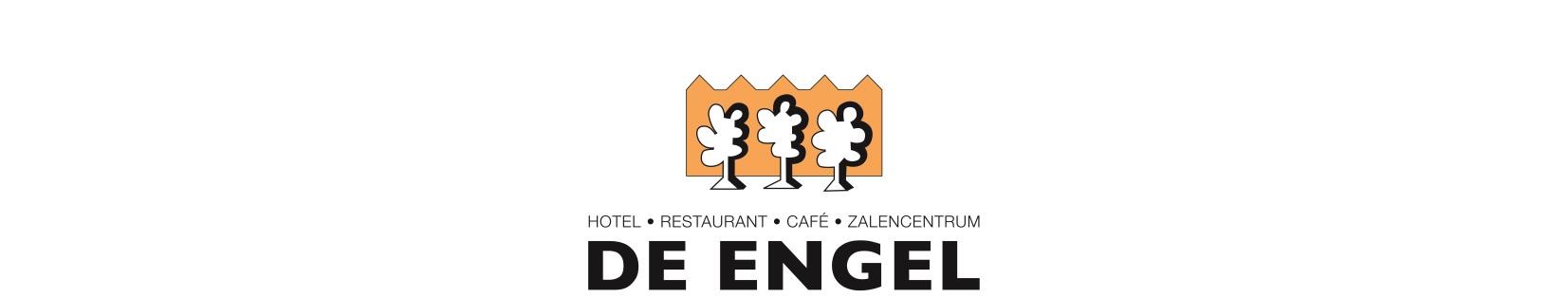 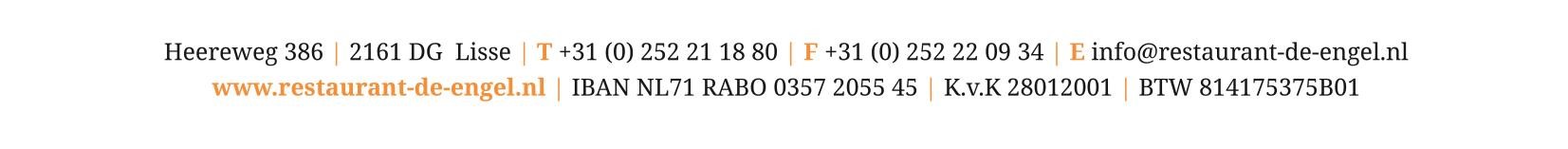 2024 	Hoogseizoen 	 ( Minimaal 2 nachten, exclusief ontbijt, tot 3 dagen voor aankomst te annuleren ) 	Pinksterweekend 	  17 Mei t/m 19 Mei 	Castle Fest   	 	  1 Augustus t/m 3 Augustus Formule 1 weekend    22 Augustus t/m 25 Augustus ( Elke 3e en 4e persoon  €25.00 extra per nacht per persoon )  2024 	 Uitzonderingen Corso 21 en 20 April, Paasweekend 29 Maart t/m 31 Maart Hemelvaartweekend 9 Mei t/m 11 Mei (Min 2 nachten, inclusief ontbijt, tot 3 dagen voor aankomst te annuleren) 2024 Midden seizoen  ( Minimaal 2 nachten, exclusief ontbijt, tot 3 dagen voor aankomst te annuleren ) 13 Mei – 30 September MET UITZONDERING VAN PINKSTEREN, CASTLEFEST EN FORMULE 1 WEEKEND ( Elke 3 en 4e persoon toeslag €25.00 per nacht per persoon ) Voorwaarden voor midden en hoogseizoen: Alle tarieven mogen tot 3 dagen voor aankomst kosteloos geannuleerd worden.  Annuleren of wijzigen binnen deze 3 dagen kost 1 hotelovernachting. Babybedjes altijd op aanvraag, kosten €17.50 per bedje. Kinderen onder de 4 jaar zijn gratis bij het ontbijt. Ontbijt €17.50 per persoon. 2024 	Laagseizoen  	 ( Geen minimum verblijf, exclusief ontbijt, tot 18.00 dag van aankomst te annuleren ) 	Ontbijt optioneel 	01 Januari t/m 21 Maart  2024 	 	 	 	 	 	01 0ktober – 31 december 2024 Standaardkamer €87.00 per kamer per nacht ex ontbijt 	Classic  	 	€103.00 per kamer per nacht ex ontbijt 	Familiekamer 	€117.00 per kamer per nacht ex ontbijt   ( Elke 3e en 4e persoon toeslag €25.00 per nacht per persoon ) Babybedjes altijd op aanvraag, kosten €17.50 per bedje. Kinderen onder de 4 jaar zijn gratis bij het ontbijt. Ontbijt €17.50 per persoon. Standaardkamer   Standaardkamer   €140.00 per kamer per nacht 2 p €123.00 per kamer per nacht 1 p Classickamer €155.00 per kamer per nacht 2 p €138.00 per kamer per nacht 1 p Familiekamer €170.00 per kamer per nacht 2 p €153.00 per kamer per nacht voor 1 p €213.00 per kamer per nacht voor 3 p €256.00 per kamer per nacht voor 4 p Standaardkamer  €110.00 per kamer per nacht Classic kamer 	 €126.00 per kamer per nacht Familiekamer 	 €140.00 per kamer per nacht, 2 pers Standaardkamer  Standaardkamer  €162.00 per kamer per nacht 2 p €145.00 per kamer per nacht 1 p Classickamer €177.00 per kamer per nacht 2 p €160.00 per kamer per nacht 1 p Familiekamer €278.00 per kamer per nacht 4 p €235.00 per kamer per nacht 3 p €192.00 per kamer per nacht 2 p €175.00 per kamer per nacht 1 p Standaardkamer  €92.00 per kamer per nacht Classickamer 	 €107.00 per kamer per nacht Familiekamer 	 €122.00 per kamer per nacht 